Program 1: Write a C program which will take 2 inputs (Base and Exponents) and calculate the power of the exponents from it base value. The program should ask for these 2 inputs and give the results. Please check the results with different no.s for base and exponent.Sample run: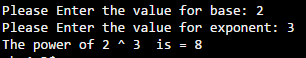 Program 2: Factorial program in C programming using For LoopThe factorial function (symbol: !) means to multiply a series of descending natural numbers.Ex: 4! = 4*3*2*1 = 24       5! = 5&4*3*2*1 = 120Sample run: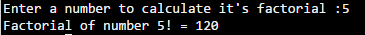 Program 3: Write a program that reads the size of a two dimensional array of int from the user, and reads its elements, then it subtracts the diagonal element from each element in the row and prints the array after subtraction.Note: if the array is not a square array, print a warning message “The array is not a square array!!”For example:Name your file using the following naming convention:  “Lab3_YourFirstName_YourLastName.c"   Don’t forget to move to your own directory    Compile your code and execute it.   Show the program to your lab instructor before you leave.Answer: Program 1:********************************************************************  C program to find power of any number using for loop *****************************************************************#include <stdio.h> int main() {     int base, exponent, i,  power = 1;       /*      * Reads base and exponent from user      */     printf("Please Enter the value for base: ");     scanf("%d", &base);     printf("Please Enter the value for exponent: ");     scanf("%d", &exponent);     /*      * Calculates the Power using the loop and run till the exponent is reached      */     for(i=1; i<=exponent; i++)     {         power = power * base;     }     printf("The power of %d ^ %d  is = %d\n", base, exponent, power);     return 0; }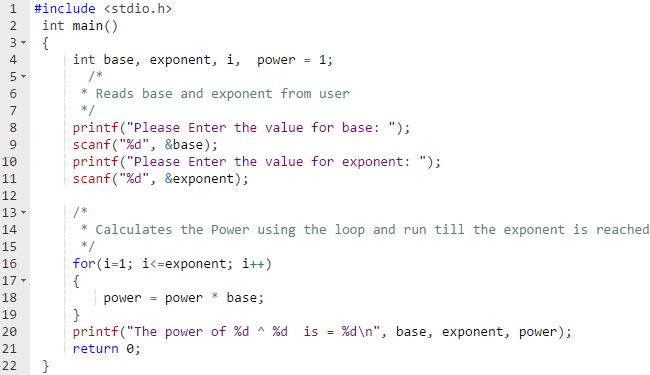 Program 2:#include <stdio.h> int main(){  int c, n, fact = 1;   printf("Enter a number to calculate it's factorial :");  scanf("%d", &n);  /* C is the no.  for which we can calculating the factorial*/   for (c = 1; c <= n; c++)    fact = fact * c;  printf("Factorial of number %d! = %d\n", n, fact);  return 0;}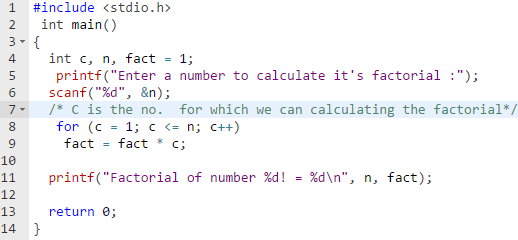 Program 3:#include<stdio.h>

int main()
{
   int size1, size2;
   int i,j,x,y;
   int diagonal;
   printf("Enter the size of your 2 dimensional array:");
   scanf("%d %d", &size1, &size2);
   if(size1 != size2)
   {
      printf("The array is not a square array");
   }
   else
   {
    int array[size1][size2];
      printf("Please enter the array elements row by row");
      for(i=0; i<size1; i++)
      {
         for(j=0; j<size2; j++)
            scanf("%d", &array[i][j]);
      }
      for(x=0; x<size1; x++)
      {
         diagonal = array[x][x];
         for(y=0; y<size2; y++)
         {
            array[x][y]= array[x][y]- diagonal;
            printf("%d \t", array[x][y]);
         }
         printf("\n");
      }
   
   }//end else
   return 0;
}//end main
KING SAUD UNIVERSITYCOLLEGE OF COMPUTER AND INFORMATION SCIENCESCOMPUTER SCIENCE DEPARTMENTKING SAUD UNIVERSITYCOLLEGE OF COMPUTER AND INFORMATION SCIENCESCOMPUTER SCIENCE DEPARTMENTKING SAUD UNIVERSITYCOLLEGE OF COMPUTER AND INFORMATION SCIENCESCOMPUTER SCIENCE DEPARTMENTCSC215Lab3C Basics2nd Semester 1436-1437